УНИВЕРЗИТЕТ У НОВОМ САДУ ПРИРОДНО-МАТЕМАТИЧКИ ФАКУЛТЕТ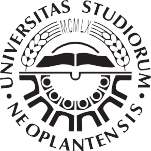 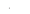 НАРОЧИТО ОСЕТЉИВИ ПОДАЦИНа основу Закона о заштити података о личности (“Сл. гласник РС”, бр. 87/2018,) подаци који се односе на пол и националну припадност су категорисани као нарочито осетљиви подаци и кандидат није у обавези да одговори на ова питања у Пријави на конкурс.Уколико се кандидат одлучи да пружи одговор на питања о полу и националној припадности, ти подаци ће бити заштићени и користиће се само за статистичке обраде података по захтеву државних институција.САГЛАСАН	ДАТУМ(име и презиме, бр. личне карте)